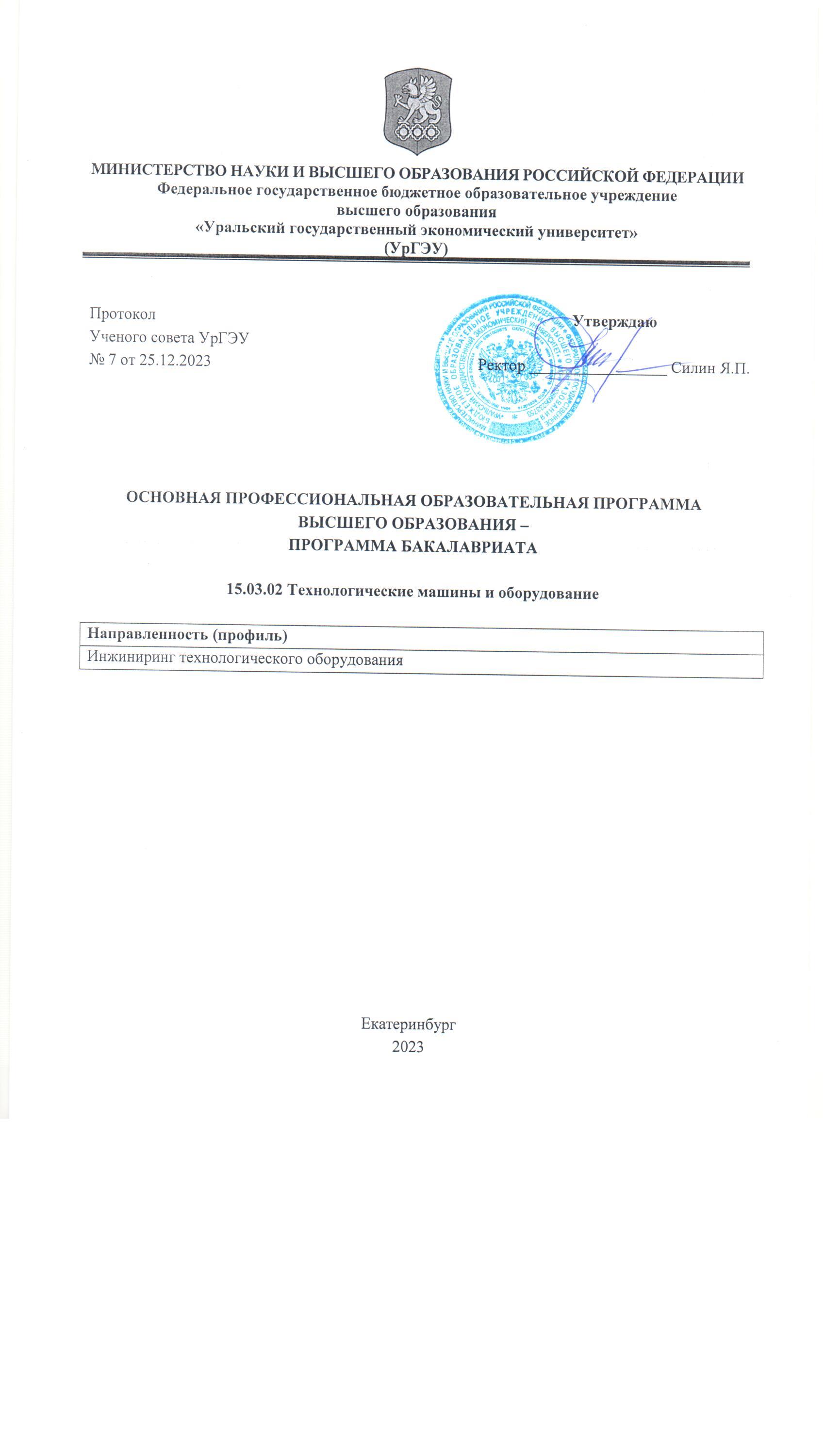 СоставителиРуководители ОПОП: Шихалев С.В., Пищиков Г.Б., Лазарев В.А. РекомендованаАктуализация ОПОП происходит ежегодно на заседании Ученого совета университета (протоколы находятся у секретаря Ученого совета университета)Структура ОПОПОбразовательная программа - комплекс основных характеристик образования (объем, содержание, планируемые результаты), организационно-педагогических условий, форм аттестации, который представлен в виде:- характеристики образовательной программы-учебного плана, - календарного учебного графика, - рабочих программ учебных дисциплин- программ практик- программ государственной итоговой аттестации- оценочных и методических материалов- аннотаций рабочих программ учебных дисциплин, программ практик, программ государственной итоговой аттестации- рабочей программы воспитания с формами аттестации;- календарного плана воспитательной работы; - справки о кадровых условиях реализации программ.- справка о педагогических работниках из числа руководителей и работников организаций, деятельность которых связана с направленностью (профилем). - справка о научной, учебно-методической или практической работе педагогических работниках, соответствующей профилю преподаваемой дисциплины (модуля).- справка о материально-техническом и учебно-методическом обеспечении программ бакалавриата.- рецензий работодателей (только из числа стратегических партнёров) на программы.- протоколов об утверждении (протоколы кафедры УС, СУМВ и КО).- приказ об утверждении профилей.- долгосрочные договоры с ключевые работодателями и стратегическими партнерами.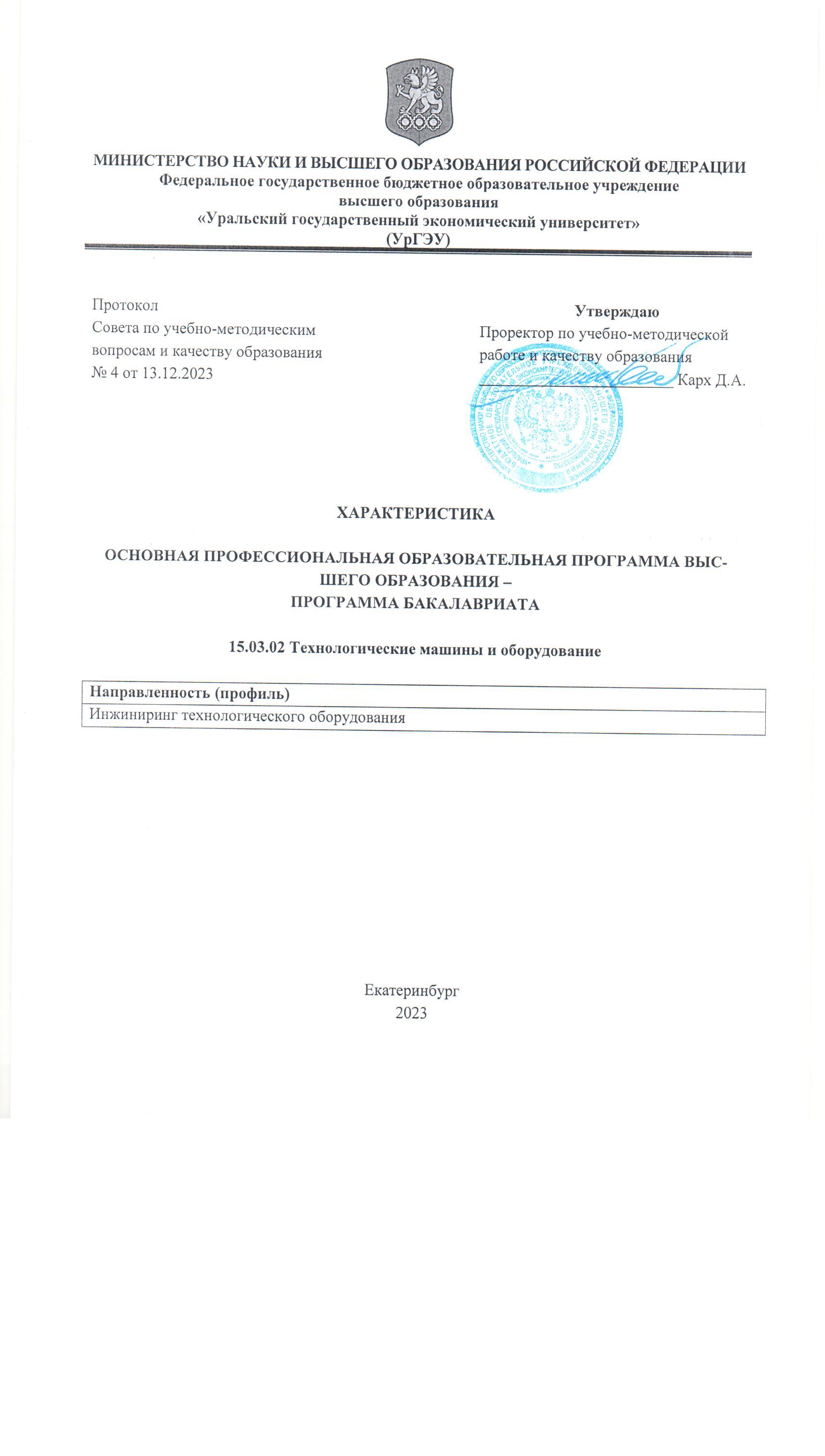 ИСПОЛЬЗУЕМЫЕ СОКРАЩЕНИЯВКР – выпускная квалификационная работа;ГИА - государственная итоговая аттестация;ДОТ – дистанционные образовательные технологии;з.е. - зачетная единица; Л – занятия лекционного типа (лекции); УК – универсальные компетенции;ОПК - общепрофессиональные компетенции;ОПОП - основная профессиональная образовательная программа высшего образования – программа бакалавриата;ОС –оценочные материалы;ОТФ – общетрудовые функцииТФ – трудовые функции ПЗ – практические занятия; ПК - профессиональные компетенции;ПООП- примерные основные образовательные программы.ПС – профессиональный стандартРПД – рабочая программа дисциплины; СРС – самостоятельная работа обучающихся; УрГЭУ или университет - Федеральное государственное образовательное учреждение высшего образования «Уральский государственный экономический университет»;ФГОС - федеральный государственный образовательный стандарт высшего образования (уровень бакалавриата);ЭБС – электронные библиотечные системы;ЭИОС – электронная информационная образовательная среда университета;ЭО – электронное обучение;1. ОБЩАЯ ХАРАКТЕРИСТИКА ОПОП И ПЛАНИРУЕМЫЕ РЕЗУЛЬТАТЫ ЕЕ ОСВОЕНИЯЦель программы – обеспечение агропромышленного комплекса, предприятий пищевой промышленности и торговли Уральского региона конкурентоспособными инженерами по автоматизации и механизации производственных процессов, обладающими профессиональными компетенциями и качествами.Нормативные правовые актыОбщие положенияТребования к выпускнику Выпускники могут продолжить обучение в магистратуре. Требования к результатам освоения программы бакалавриатаВ результате освоения программы бакалавриата у выпускника сформированы следующие компетенции:В результате освоения ОПОП у выпускника должны быть сформированы универсальные (УК), общепрофессиональные (ОПК), профессиональные (ПК) компетенции, установленные в соответствии ФГОС ВО и в соответствии с профессиональным стандартом.Универсальные компетенцииОбщепрофессиональные  компетенцииПрофессиональные компетенции 2. СТРУКТУРА И ОБЪЕМ ОПОПОбъём и структура программы3. ОБЩАЯ ХАРАКТЕРИСТИКА УСЛОВИЙ РЕАЛИЗАЦИИ ОПОП3.1. Общесистемные требования к реализации программыУниверситет располагает на праве собственности и ином законном основании материально-техническим обеспечением образовательной деятельности (помещениями и оборудованием).Каждый обучающийся в течение всего периода обучения обеспечен индивидуальным неограниченным доступом к электронной информационно-образовательной среде университета (как на территории университета, так и вне ее) из любой точки, в которой имеется доступ к информационно-телекоммуникационной сети "Интернет". Электронная информационно-образовательная среда обеспечивает:доступ к учебным планам, рабочим программам дисциплин (модулей), программам практик, электронным учебным изданиям и электронным образовательным ресурсам, указанным в рабочих программах дисциплин (модулей), программах практик;формирование электронного портфолио обучающегося, в том числе сохранение его работ и оценок за эти работы.В случае реализации программы бакалавриата с применением электронного обучения, дистанционных образовательных технологий электронная информационно-образовательная среда дополнительно обеспечивает:фиксацию хода образовательного процесса, результатов промежуточной аттестации и результатов освоения программы бакалавриата;проведение учебных занятий, процедур оценки результатов обучения, реализация которых предусмотрена с применением электронного обучения, дистанционных образовательных технологий;взаимодействие между участниками образовательного процесса, в том числе синхронное и (или) асинхронное взаимодействия посредством сети "Интернет".Функционирование электронной информационно-образовательной среды обеспечивается соответствующими средствами информационно-коммуникационных технологий и квалификацией работников, ее использующих и поддерживающих. https://www.usue.ru/sveden/ http://lib.usue.ru/http://portfolio.usue.ruhttps://portal.usue.ru/portalhttps://eis.usue.ru/usue https://www.usue.ru/raspisanie/Функционирование электронной информационно-образовательной среды соответствует законодательству Российской Федерации.3.2. Требования к материально-техническому и учебно-методическому обеспечению программыПомещения представляют собой учебные аудитории для проведения учебных занятий, предусмотренных программой, оснащенные оборудованием и техническими средствами обучения, состав которых определяется в рабочих программах дисциплин (модулей).Помещения для самостоятельной работы обучающихся оснащены компьютерной техникой с возможностью подключения к сети "Интернет" и обеспечением доступа к электронной информационно-образовательной среде университета.ОПОП обеспечена необходимым комплектом лицензионного и свободно распространяемого программного обеспечения, в том числе отечественного производства (состав определяется в рабочих программах дисциплин (модулей) и подлежит обновлению при необходимости).Обучающимся обеспечен доступ (удаленный доступ), в том числе в случае применения электронного обучения, дистанционных образовательных технологий, к современным профессиональным базам данных и информационным справочным системам, состав которых определяется в рабочих программах дисциплин (модулей) и подлежит обновлению (при необходимости).3.3. Требования к кадровым условиям реализации программыРеализация программы бакалавриата обеспечивается педагогическими работниками университета, а также лицами, привлекаемыми университетом к реализации программы бакалавриата на иных условиях.Квалификация педагогических работников университета отвечает квалификационным требованиям, указанным в квалификационных справочниках.4. ОБЩАЯ ХАРАКТЕРИСТИКА СОДЕРЖАНИЯ ОБРАЗОВАТЕЛЬНОЙ ДЕЯТЕЛЬНОСТИ ПО ОПОПОбразовательная деятельность по образовательной программе проводится: - в форме контактной работы обучающихся с педагогическими работниками университета и лицами, привлекаемыми к реализации образовательных программ на иных условиях;- в форме практической подготовки;- в форме самостоятельной работы обучающихся.Контактная работа проводится в форме аудиторной, внеаудиторной работы. Может осуществляться в электронной информационно-образовательной среде университета с использованием дистанционных образовательных технологий и информационно-коммуникационных систем университета;Аудиторная, контактная работа предусматривает групповую или индивидуальную работу обучающихся с педагогическими работниками организации и лицами, привлекаемыми на иных условиях и состоит из:- теоретической подготовки - занятия лекционного типа (лекции и иные учебные занятия, предусматривающие преимущественную передачу учебной информации); - практической подготовки - практических занятий, консультаций (практическая подготовка на семинарах, практикумах, лабораторных работах, коллоквиумах, консультации по выполнению различных практических работ и иные аналогичных занятиях).Может включать иную аудиторную контактную работу.Внеаудиторная, контактная работа направлена на воспитание -  развитие личности обучающегося, создание условий для самоопределения и социализации обучающихся на основе социокультурных, духовно-нравственных ценностей и принятых в российском обществе правил и норм поведения в интересах человека, семьи, общества и государства, формирование у обучающихся чувства патриотизма, гражданственности, уважения к памяти защитников Отечества и подвигам Героев Отечества, закону и правопорядку, человеку труда и старшему поколению, взаимного уважения, бережного отношения к культурному наследию и традициям многонационального народа Российской Федерации, природе и окружающей среде (воспитательные и профориентационнные мероприятия).Практическая подготовка при проведении практики организуется путем непосредственного выполнения обучающимися определенных видов работ, связанных с будущей профессиональной деятельностью. Практика может быть организована следующими способами:1) Стационарно - непосредственно в университете, в том числе в структурном подразделении, предназначенном для проведения практической подготовки;2) Выездная - в организации, осуществляющей деятельность по профилю соответствующей образовательной программы (далее - профильная организация), в том числе в структурном подразделении профильной организации, предназначенном для проведения практической подготовки, на основании договора, заключаемого между университетом и профильной организацией.Практика осуществляется в соответствии с календарным учебным графиком и учебным планом дискретно.  Обучающиеся, совмещающие обучение с трудовой деятельностью, вправе проходить практику по месту трудовой деятельности в случаях, если профессиональная деятельность, осуществляемая ими, соответствует требованиям образовательной программы к проведению практики.Практика осуществляться в следующих видах:Учебные практики:- ознакомительная практика;- научно-исследовательская работа (получение первичных навыков научно-исследовательской работы);Производственные практики:- эксплуатационная;- технологическая (проектно-технологическая) практика;- преддипломная практика.Результаты практики оцениваются посредством проведения промежуточной аттестации, по оценочным материалам УрГЭУ. Научно-исследовательская работа осуществляется в виде: - подготовки курсовых и выпускных квалификационных работ;- подготовки, участия и публикации по направленности (профилю) программы докладов, тезисов статей в сборниках конференций;- подготовки и участия в конкурсах, олимпиадах и т.д. по направленности (профилю) программы.Научно-исследовательская работа может выполняться в рамках самостоятельной и/или контактной работы.Самостоятельная работа студентовОрганизация самостоятельной работы обучающихся по ОПОП осуществляется по двум направлениям:- внеаудиторная (написание рефератов, выполнение контрольных работ, подготовка отчетов по практике, написание курсовой работы и др.);- аудиторная самостоятельная работа, под непосредственным контролем преподавателя (выполнение аудиторных контрольных, лабораторных работ и т.д.);Текущий контроль успеваемости обеспечивает оценивание хода освоения дисциплин и прохождения практик. Промежуточная аттестация обучающихся обеспечивает оценивание промежуточных и окончательных результатов обучения по дисциплинам и прохождения практик (в том числе результатов курсового проектирования (выполнения курсовых работ).Промежуточная аттестация. Порядок проведения промежуточной аттестации включает в себя систему оценивания результатов промежуточной аттестации и критерии выставления оценок. Формы промежуточной аттестации, периодичность, порядок проведения, устанавливаются учебным планом. Государственная итоговая аттестацияК ГИА допускается обучающийся, не имеющий академической задолженности и в полном объеме выполнивший учебный план или индивидуальный учебный план. ГИА проводится государственными экзаменационными комиссиями в целях определения соответствия результатов освоения обучающимися ОПОП соответствующим требованиям ФГОС ВО.В государственную итоговую аттестацию обучающихся входит подготовка к процедуре защиты и защита выпускной квалификационной работы. Лицам, успешно прошедшим государственную итоговую аттестацию, выдаются документ об образовании и о квалификации.Обучающимся по образовательным программам после прохождения ГИА предоставляется по их заявлению каникулы в пределах срока освоения соответствующей образовательной программы, по окончании которых производится отчисление обучающихся в связи с получением образования.5.  ОБЩИЕ ТРЕБОВАНИЯ К СИСТЕМЕ ОЦЕНИВАНИЯ РЕЗУЛЬТАТОВ ОСВОЕНИЯ ОПОП И КРИТЕРИИ ВЫСТАВЛЕНИЯ ОЦЕНОКПоказатель оценки освоения ОПОП формируется на основе объединения текущей и промежуточной аттестации обучающегося. Показатель рейтинга по каждой дисциплине выражается в процентах, который показывает уровень подготовки студента. Текущая аттестация. Используется 100-бальная система оценивания. Оценка работы студента в течении семестра осуществляется преподавателем в соответствии с разработанной им системой оценки учебных достижений в процессе обучения по данной дисциплине. В рабочих программах дисциплин и практик закреплены виды текущей аттестации, планируемые результаты контрольных мероприятий и критерии оценки учебный достижений.В течении семестра преподавателем проводится не менее 3-х контрольных мероприятий, по оценке деятельности студента. Если посещения занятий по дисциплине включены в рейтинг, то данный показатель составляет не более 20% от максимального количества баллов по дисциплине.Промежуточная аттестация. Используется 5-балльная система оценивания. Оценка работы студента по окончанию дисциплины (части дисциплины) осуществляется преподавателем в соответствии с разработанной им системой оценки достижений студента в процессе обучения по данной дисциплине.Государственная итоговая аттестация. Используется 5-балльная система оценивания. Оценка уровня сформированности компетенций и готовности обучающего решать профессиональные задачи.Порядок перевода рейтинга, предусмотренных системой оценивания, по дисциплинам, практикам, итоговой государственной аттестации в пятибалльную систему. Критерии оценки содержания и качества подготовки обучающихся по дисциплинам, практикам Защита выпускной квалификационной работы демонстрирует уровень подготовленности выпускника к самостоятельной профессиональной деятельности.Критерии и шкалы оценивания выпускной квалификационной работы в форме стартапа соответствуют критериям и шкалам оценивания выпускных квалификационных работ и устанавливаются программами государственной итоговой аттестации по образовательной(ым) программе(ам), которую(ые) осваивает каждый обучающийся, представивший выпускную квалификационную работу.6. ОБЩИЕ ТРЕБОВАНИЯ К ФИНАНСОВЫМ УСЛОВИЯМ РЕАЛИЗАЦИИ ПРОГРАММЫ БАКАЛАВРИАТАФинансовое обеспечение реализации программы бакалавриата осуществляется в объеме не ниже значений базовых нормативов затрат на оказание государственных услуг по реализации образовательных программ высшего образования - программ бакалавриата и значений корректирующих коэффициентов к базовым нормативам затрат, определяемых Министерством науки и высшего образования Российской Федерации.7. ОБЩИЕ ТРЕБОВАНИЯ К ПРИМЕНЯЕМЫМ МЕХАНИЗМАМ ОЦЕНКИ КАЧЕСТВА ОБРАЗОВАТЕЛЬНОЙ ДЕЯТЕЛЬНОСТИ И ПОДГОТОВКИ ОБУЧАЮЩИХСЯ ПО ПРОГРАММЕ БАКАЛАВРИАТА7.1. Качество образовательной деятельности и подготовки обучающихся по программе бакалавриата определяется в рамках:- системы внутренней оценки;- системы внешней оценки, в которой УрГЭУ принимает участие на добровольной основе.7.2. Внутренняя оценкаВ соответствии с порядком организации системы внутренней оценки, установленной локальным нормативным актом университета, в целях совершенствования программы бакалавриата университет регулярно к процедуре внутренней оценки качества образовательной деятельности и подготовки обучающихся по программе бакалавриата привлекает:- работодателей и (или) объединения работодателей отрасли, в которой востребованы выпускники, иных юридических и (или) физических лиц, которые осуществляют экспертную оценку условий и содержания программы специалитета на соответствие области профессиональной деятельности и требованиям к профессиональным компетенциям, предъявляемых к выпускникам на рынке труда. Также привлекаются для обобщения отечественного и зарубежного опыта, проведения консультаций с целью актуализации программы бакалавриата. Могут привлекаться при проведении текущей и промежуточной аттестации по дисциплинам и практикам.- педагогических работников университета, которые осуществляют ежегодный мониторинг содержания, условий и результатов реализации программы бакалавриата;- обучающихся, которым также представляется возможность оценивания условий, содержания, организации и качества образовательного процесса в целом и отдельных дисциплин (модулей) и практик.Все, вышеуказанные категории участвуют в коллегиальных объединениях университета, которые разрабатывают, анализируют, актуализуют программы бакалавриата.Внутренняя оценка также включает в себя балльную рейтинговую систему. 7.3. Внешняя оценкаВнешняя оценка качества образовательной деятельности по программе бакалавриата в рамках процедуры государственной аккредитации осуществляется с целью подтверждения соответствия образовательной деятельности по программе бакалавриата требованиям ФГОС ВО с учетом соответствующей ПООП.Внешняя оценка качества образовательной деятельности и подготовки обучающихся по программе бакалавриата может осуществляться в рамках профессионально-общественной аккредитации, проводимой работодателями, их объединениями, а также уполномоченными ими организациями, в том числе иностранными организациями, либо авторизованными национальными профессионально-общественными организациями, входящими в международные структуры, с целью признания качества и уровня подготовки выпускников отвечающими требованиям профессиональных стандартов (при наличии) и (или) требованиям рынка труда к специалистам соответствующего профиля.8. ОБЩИЕ ТРЕБОВАНИЯ К ОРГАНИЗАЦИИ ОБРАЗОВАТЕЛЬНОГО ПРОЦЕССА ДЛЯ ЛИЦ С ОГРАНИЧЕННЫМИ ВОЗМОЖНОСТЯМИ ЗДОРОВЬЯ8.1. Общие требования к условиям В целях доступности освоения программы для лиц с ограниченными возможностями здоровья при необходимости (по заявлению студента) университет обеспечивает следующие условия:- установление особого порядок освоения дисциплин, дисциплин по физической культуре и спорту с учетом состояния их здоровья;- выбор мест прохождения практика с учетом особенностей их психофизического развития, индивидуальных возможностей, состояния здоровья обучающихся и требований по доступности;- обеспечение электронными образовательными ресурсами в формах, адаптированных к ограничениям их здоровья.- обучение по индивидуальному учебному плану вне зависимости от формы обучения может быть увеличено по их желанию не более чем на 1 год по сравнению со сроком получения образования для соответствующей формы обучения. -при реализации программы бакалавриата организация использует электронное обучение и дистанционные образовательные технологии, которые должны предусматривать возможность приема-передачи информации в доступных для них формах. Обучающимся обеспечен доступ (удаленный доступ), к современным профессиональным базам данных и информационным справочным системам, состав которых определяется в рабочих программах дисциплин (модулей) и подлежит ежегодному обновлению.- государственная итоговая аттестация проводится организацией с учетом особенностей их психофизического развития, их индивидуальных возможностей и состояния здоровья. При проведении государственной итоговой аттестации обеспечивается соблюдение следующих общих требований: проведение государственной итоговой аттестации для инвалидов в одной аудитории совместно с обучающимися, не являющимися инвалидами, если это не создает трудностей для инвалидов и иных обучающихся при прохождении государственной итоговой аттестации; присутствие в аудитории ассистента (ассистентов), оказывающего обучающимся инвалидам необходимую техническую помощь с учетом их индивидуальных особенностей (занять рабочее место, передвигаться, прочитать и оформить задание, общаться с председателем и членами государственной экзаменационной комиссии); использование необходимыми обучающимся инвалидам техническими средствами при прохождении государственной итоговой аттестации с учетом их индивидуальных особенностей; обеспечение возможности беспрепятственного доступа обучающихся инвалидов в аудитории, туалетные и другие помещения, а также их пребывания в указанных помещениях.Для лиц с ограниченными возможностями здоровья по зрению:- наличие альтернативной версии официального сайта университета в сети «Интернет» для слабовидящих;- размещение в доступных для обучающихся, являющихся слепыми или слабовидящими, местах и в адаптированной форме (с учетом их особых потребностей) справочной информации о расписании учебных занятий (в том числе шрифтом Брайля);- присутствие ассистента, оказывающего обучающемуся необходимую помощь; обеспечение выпуска альтернативных форматов печатных материалов (крупный шрифт или аудиофайлы);- обеспечение доступа обучающегося, являющегося слепым и использующего собаку-проводника, к зданию университета;Для лиц с ограниченными возможностями здоровья по слуху: - дублирование звуковой справочной информации о расписании учебных занятий визуальной (установка мониторов с возможностью трансляции субтитров (мониторы, их размеры и количество определяются с учетом размеров помещения);- обеспечение надлежащими звуковыми средствами воспроизведения информации;Для лиц с ограниченными возможностями здоровья, имеющих нарушения опорно-двигательного аппарата:доступ и возможность пребывания в учебных и иных помещениях, столовых, туалетных и других помещениях университета (наличие пандусов, поручней, расширенных дверных проемов, лифтов, специальных кресел и других приспособлений).8.2. Адаптированная образовательная программаАдаптированная образовательная программа высшего образования (далее АОП ВО) – это образовательная программа, адаптированная для обучения лиц с ограниченными возможностями здоровья и инвалидностью с учетом особенностей их психофизического развития, индивидуальных возможностей и при необходимости обеспечивающая коррекцию нарушений развития и социальную адаптацию указанных лиц, а для инвалидов в соответствии с индивидуальной программой реабилитации и абилитации. Порядок разработки, утверждения и реализации адаптивных АОП ВО устанавливается локальным нормативным актом университета.АОП ВО составляется при наличии заявления обучающегося, с учетом его особенностей здоровья, на основе заключения психолого-медико-педагогической комиссии.Основными целями АОП ВО являются:- обеспечение инвалидам и лицам с ОВЗ права на получение высшего образования, развитие личности, индивидуальных способностей и возможностей, социокультурной адаптации в обществе;- детализация особенностей реализации образовательного процесса для обучения лиц с ОВЗ и инвалидов по конкретному направлению подготовки и направленности с учетом особенностей их психофизического развития, индивидуальных возможностей, включая абилитацию инвалидов.Разработка и реализация АОП ВО ориентированы на решение следующих задач:повышение уровня доступности высшего образования для лиц с ОВЗ и инвалидов;повышение качества высшего образования лиц с ОВЗ и инвалидов;создание в образовательной организации высшего образования специальных условий, необходимых для получения высшего образования лицами с ОВЗ и инвалидами, их адаптации и социализации;возможность формирования индивидуальной образовательной траектории для обучающихся с ОВЗ или обучающихся инвалидов;формирование в образовательной организации высшего образования толерантной социокультурной среды.АОП ВО содержит комплекс основных характеристик образования (объем, содержание, планируемые результаты), организационно-педагогических условий и форм аттестации, который представлен в виде учебного плана, календарного учебного графика, рабочих программ дисциплин (модулей), программ практик, иных компонентов (иные компоненты включаются в состав образовательной программы по решению университета), оценочных и методических материалов, а также описания специальных условий для получения высшего образования по соответствующей АОП ВО обучающимися с ОВЗ и инвалидами.Структура АОП ВО состоит из тех же блоков, что и структура ОПОП по направлению подготовки или специальности, и определяется соответствующим ФГОС ВО. К комплектности АОП ВО предъявляются те же требования, что и к ОПОП, при этом в части ее разделов вносятся дополнения, отражающие специфику условий для получения высшего образования по образовательным программам инвалидами и обучающимися с ОВЗ.Детальное уточнение специальных условий является одним из существенных аспектов разработки АОП ВО и основывается на Методических рекомендациях по организации образовательного процесса для обучения инвалидов и лиц с ОВЗ, в том числе оснащенности образовательного процесса и локальном нормативном акте университета. 8.3. При организации обучения предусматривается:возможность обучения в общие сроки или с удлинением срока обучения (в том, числе проведение дополнительных занятий, консультаций);обеспечение требуемых для данного обучающегося с учетом его ограничений здоровья специальных учебно-методических и компенсаторных технических средств;наличие адаптационных дисциплин (модулей) в вариативной части образовательных программ, позволяющих индивидуально корректировать нарушения учебных и коммуникативных умений, профессиональной и социальной адаптации обучающихся;выбор методов обучения, обусловленный в каждом отдельном случае целями обучения, исходным уровнем имеющихся знаний, умений, навыков, уровнем профессиональной подготовки педагогов, методического и материально-технического обеспечения, особенностями восприятия информации, обучающимися с ОВЗ;обеспечение обучающихся печатными и электронными образовательными ресурсами в формах, адаптированных к ограничениям их здоровья;выбор мест прохождения практики с учетом рекомендаций, данных обучающимся по заключению медико-социальной экспертизы или психолого-медико-педагогической комиссии относительно рекомендованных условий и видов труда;проведение текущего контроля успеваемости, промежуточной и государственной итоговой аттестации обучающихся с учетом особенностей нарушений их здоровья;разработку при необходимости индивидуальных учебных планов и индивидуальных графиков, позволяющих обучаться с учетом различных вариантов проведения занятий в университете (как совместно с другими обучающимися, так и в отдельных группах) или на дому с использованием электронного обучения, дистанционных образовательных технологий;осуществление комплексного сопровождения образовательного процесса лиц с ОВЗ и инвалидов в соответствии с рекомендациями бюро медико-социальной экспертизы или психолого-медико-педагогической комиссии;установление особого порядка освоения дисциплин (модулей) в области физической культуры и спорта на основе соблюдения принципов здоровьесбережения и адаптивной физической культуры;создание толерантной социокультурной среды, волонтерской помощи обучающимся с ОВЗ и инвалидам.9. МАТРИЦА КОМПЕТЕНЦИЙРекомендованаСоветом по учебно-методическим вопросам и качеству образованияПротокол № 4 от 13.12.2023РекомендованаУчебно-методической комиссией институтаПротокол № 5 от 12.12.2023Председатель Шихалев С.В.Рекомендована к реализации (заключение прилагается)Работодатель ___________________________________________________________________________________________________________________________________________________ФЗ РФФедеральный закон от 29 декабря 2012 года № 273-ФЗ «Об образовании в Российской Федерации»;ФГОС ВО  Федеральный государственный образовательный стандарт высшего образования - бакалавриат по направлению подготовки 15.03.02 Технологические машины и оборудовагние, утвержденный приказом Минобрнауки России  от № 728 от 09.08.2021Приказы Министерства труда и социальной защиты Российской ФедерацииПриказ Минтруда России от 12.04.2013 N 148 н «Об утверждении уровней квалификации в целях разработки проектов профессиональных стандартов»Профессиональные стандарты (уровень 6)22.009 Профессиональный стандарт "Специалист по эксплуатации технологического оборудования и процессов пищевой и перерабатывающей промышленности" утвержден приказом Министерства труда и социальной защиты Российской Федерации от 2 сентября 2020 года № 558нФормы и сроки получения образования(вне зависимости от применяемых технологий), включая каникулы, предоставляемые после прохождения государственной итоговой аттестацииОчная 4 годаФормы и сроки получения образования(вне зависимости от применяемых технологий), включая каникулы, предоставляемые после прохождения государственной итоговой аттестацииОчно-заочная4 года 6 месяцевЯзык, на котором осуществляется образовательная деятельность по программе 	РусскийРусскийПрименяемые образовательные технологииВозможно применение электронного обучения и дистанционных образовательных технологийВозможно применение электронного обучения и дистанционных образовательных технологийРеализация программы Осуществляется университетом самостоятельно, при необходимости могут использоваться сетевые формы.Осуществляется университетом самостоятельно, при необходимости могут использоваться сетевые формы.Общий объем программы 240 з.е.240 з.е.Объем программы за один год, вне зависимости от формы обучения, применяемых образовательных технологий, реализации программы бакалавриата с использованием сетевой формы, реализации программы бакалавриата по индивидуальному учебному плануза исключением ускоренного обученияНе более 70з.е.Объем программы за один год, вне зависимости от формы обучения, применяемых образовательных технологий, реализации программы бакалавриата с использованием сетевой формы, реализации программы бакалавриата по индивидуальному учебному планупри ускоренном обучении-  Общие требования к квалификации выпускника (Уровень 6)  Общие требования к квалификации выпускника (Уровень 6)  Общие требования к квалификации выпускника (Уровень 6)Приказ Минтруда и социального развития России от 12.04.2013 N 148 н «Об утверждении уровней квалификации в целях разработки проектов профессиональных стандартов», устанавливает общие требования к 6 уровню квалификации выпускниковПриказ Минтруда и социального развития России от 12.04.2013 N 148 н «Об утверждении уровней квалификации в целях разработки проектов профессиональных стандартов», устанавливает общие требования к 6 уровню квалификации выпускниковПриказ Минтруда и социального развития России от 12.04.2013 N 148 н «Об утверждении уровней квалификации в целях разработки проектов профессиональных стандартов», устанавливает общие требования к 6 уровню квалификации выпускниковПодготовка выпускников для различных областей профессиональной деятельности, для должностейОбщая профилизация, специалисты базовой группы, должностей (профессий):- специалисты - ведущие специалисты- главные специалистыОбщая профилизация, специалисты базовой группы, должностей (профессий):- специалисты - ведущие специалисты- главные специалистыПолномочия (профессиональные действия/навыки) и ответственность1.Самостоятельная деятельность, предполагающая определение задач собственной работы и/или подчиненных по достижению цели  2. Обеспечение взаимодействия сотрудников и смежных подразделений  3. Ответственность за результат выполнения работ на уровне подразделения или организации1.Самостоятельная деятельность, предполагающая определение задач собственной работы и/или подчиненных по достижению цели  2. Обеспечение взаимодействия сотрудников и смежных подразделений  3. Ответственность за результат выполнения работ на уровне подразделения или организацииУмения1. Разработка, внедрение, контроль, оценка и корректировка направлений профессиональной деятельности, технологических или методических решений1. Разработка, внедрение, контроль, оценка и корректировка направлений профессиональной деятельности, технологических или методических решенийЗнания1. Применение профессиональных знаний технологического или методического характера, в том числе, инновационных2. Самостоятельный поиск, анализ и оценка профессиональной информации1. Применение профессиональных знаний технологического или методического характера, в том числе, инновационных2. Самостоятельный поиск, анализ и оценка профессиональной информацииОбласти профессиональной деятельности и сферы профессиональной деятельности, в которых выпускники, освоившие программу бакалавриата, могут осуществлять профессиональную деятельностьОбласти профессиональной деятельности и сферы профессиональной деятельности, в которых выпускники, освоившие программу бакалавриата, могут осуществлять профессиональную деятельностьОбласти профессиональной деятельности и сферы профессиональной деятельности, в которых выпускники, освоившие программу бакалавриата, могут осуществлять профессиональную деятельность22 Пищевая промышленность, включая производство напитков и табака22 Пищевая промышленность, включая производство напитков и табака22 Пищевая промышленность, включая производство напитков и табакаВ рамках освоения программы бакалавриата выпускники могут готовиться к решению задач профессиональной деятельности следующих типов:В рамках освоения программы бакалавриата выпускники могут готовиться к решению задач профессиональной деятельности следующих типов:В рамках освоения программы бакалавриата выпускники могут готовиться к решению задач профессиональной деятельности следующих типов:- производственно-технологическая деятельность- производственно-технологическая деятельность- производственно-технологическая деятельностьОбщие требования к выпускникуОбщие требования к выпускникуТрудоустройство выпускников22.009 Профессиональный стандарт "Специалист по эксплуатации технологического оборудования и процессов пищевой и перерабатывающей промышленности"22.009 Профессиональный стандарт "Специалист по эксплуатации технологического оборудования и процессов пищевой и перерабатывающей промышленности"22.009 Профессиональный стандарт "Специалист по эксплуатации технологического оборудования и процессов пищевой и перерабатывающей промышленности"Вид профессиональной деятельности: техническое обслуживание и ремонт автоматизированных технологических линий по производству продуктов питанияВид профессиональной деятельности: техническое обслуживание и ремонт автоматизированных технологических линий по производству продуктов питанияИнженер по автоматизации и механизации производственных процессовОсновная цель вида профессиональной деятельности: создание и эксплуатация прогрессивных технологий технического обслуживания и ремонта автоматизированных технологических линий по производству продуктов питанияОсновная цель вида профессиональной деятельности: создание и эксплуатация прогрессивных технологий технического обслуживания и ремонта автоматизированных технологических линий по производству продуктов питанияИнженер по автоматизации и механизации производственных процессовНаименование категории (группы) универсальных компетенцийКодНаименование универсальной компетенции выпускникаНаименование индикатора достижения общепрофессиональной компетенции(ПССистемное и критическое мышлениеУК-1.Способен осуществлять поиск, критический анализ и синтез информации, применять системный подход для решения поставленных задачЗнать: принципы сбора, отбора и обобщения информации.Уметь: соотносить разнородные явления и систематизировать их в рамках избранных видов профессиональной деятельности.Иметь практический опыт работы с информационными источниками, опыт научного поиска, создания научных текстов.Разработка и реализация проектовУК-2.Способен определять круг задач в рамках поставленной цели и выбирать оптимальные способы их решения, исходя из действующих правовых норм, имеющихся ресурсов и ограниченийЗнать: необходимые для осуществления профессиональной деятельности правовые нормы и экономические законыУметь: определять круг задач в рамках избранных видов профессиональной деятельности, планировать собственную деятельность исходя из имеющихся ресурсов; соотносить главное и второстепенное, решать поставленные задачи в рамках избранных видов профессиональной деятельностиИметь практический опыт применения нормативной базы и решения задач в области избранных видов профессиональной деятельностиКомандная работа и лидерство УК-3.Способен осуществлять социальное взаимодействие и реализовывать свою роль в командеЗнать: различные приемы и способы социализации личности и социального взаимодействияУметь: строить отношения с окружающими людьми, с коллегамиИметь практический опыт участия в командной работе, в социальных проектах, распределения ролей в условиях командного взаимодействияКоммуникация УК-4.Способен осуществлять деловую коммуникацию в устной и письменной формах на государственном языке Российской Федерации и иностранном(ых) языке(ах)Знать: литературную форму государственного языка, основы устной и письменной коммуникации на иностранном языке, функциональные стили родного языка, требования к деловой коммуникации.Уметь: выражать свои мысли на государственном, родном и иностранном языке в ситуации деловой коммуникации.Иметь практический опыт составления текстов на государственном и родном языках, опыт перевода текстов с иностранного языка на родной, опыт говорения на государственном и иностранном языках.Межкультурное взаимодействие УК-5.Способен воспринимать межкультурное разнообразие общества в социально-историческом, этическом и философском контекстахЗнать: основные категории философии, законы исторического развития, основы межкультурной коммуникации.Уметь: вести коммуникацию с представителями иных национальностей и конфессий с соблюдением этических и межкультурных норм.Иметь практический опыт анализа философских и исторических фактов, опыт оценки явлений культуры.Самоорганизация и саморазвитие (в том числе здоровьесбережение)УК-6.Способен управлять своим временем, выстраивать и реализовывать траекторию саморазвития на основе принципов образования в течение всей жизниЗнать: основные принципы самовоспитания и самообразования,профессионального и личностного развития, исходя из этапов карьерного роста и требований рынка труда.Уметь: планировать свое рабочее время и время для саморазвития. формулировать цели личностного и профессионального развития и условия их достижения, исходя из тенденций развития области профессиональной деятельности, индивидуально-личностных особенностей.Иметь практический опыт получения дополнительного образования, изучения дополнительных образовательных программ.Самоорганизация и саморазвитие (в том числе здоровьесбережение)УК-7.Способен поддерживать должный уровень физической подготовленности для обеспечения полноценной социальной и профессиональной деятельностиЗнать: основы здорового образа жизни, здоровье-сберегающих технологий, физической культуры.Уметь: выполнять комплекс физических упражнений.Иметь практический опыт занятий физической культурой.Безопасность жизнедеятельностиУК-8.Способен создавать и поддерживать в повседневной жизни и в профессиональной деятельности безопасные условия жизнедеятельности для сохранения природной среды, обеспечения устойчивого развития общества, в том числе при угрозе и возникновении чрезвычайных ситуаций и военных конфликтовЗнать: основы безопасности жизнедеятельности, телефоны служб спасения.Уметь: оказать первую помощь в чрезвычайных ситуациях, создавать безопасные условия реализации профессиональной деятельности.Иметь практический опыт поддержания безопасных условий жизнедеятельности.ИнклюзивнаяКомпетентностьУК-9Способен использоватьбазовые дефектологическиезнания в социальной ипрофессиональной сферахЗнать: основы первой помощи, особенности работы и инвалидами, и лицами с ограниченными возможностями здоровьяУметь: формулировать текущие и перспективные задачи при взаимодействии с лицами с ограниченными возможностями здоровья и инвалидностью.Иметь практический опыт: оказания первой помощиЭкономическая культура, в том числе финансовая грамотностьУК-10Способен принимать обоснованные экономические решения в различных областях жизнедеятельностиЗнать: необходимые для осуществления профессиональной деятельности основы экономической теорииУметь: определять круг задач в рамках избранных видов профессиональной деятельности, планировать собственную деятельность исходя из имеющихся ресурсов; соотносить главное и второстепенное, решать поставленные задачи в рамках избранных видов профессиональной деятельности.Иметь практический опыт: навыками применения нормативной базы и решения экономических задач в области избранных видов профессиональной деятельности.Гражданская позиция УК-11Способен формировать нетерпимое отношение к проявлениям экстремизма, терроризма, коррупционному поведению и противодействовать им в профессиональной деятельностиЗнать: основы антикоррупционного законодательства, законодательства о терроризме и экстремизме.  Уметь: действовать в соответствии с моральными и нравственными принципами и правовыми нормами, проявлять нетерпимое отношение к экстремизму, терроризму, коррупции. Иметь практический опыт принятия решений в соответствии с требованиями нормативных правовых актовКодНаименование общепрофессиональной компетенции выпускника программы бакалавриатаНаименование индикатора достижения общепрофессиональной компетенциитип задач профессиональной деятельности: научно-исследовательский, производственно-технологическийтип задач профессиональной деятельности: научно-исследовательский, производственно-технологическийтип задач профессиональной деятельности: научно-исследовательский, производственно-технологическийОПК-1 Способен применятьестественнонаучные и общеинженерныезнания, методы математического анализа имоделирования в профессиональнойдеятельностиЗнать фундаментальные понятия, законы и модели естественнонаучных и общеинженерных дисциплин для решения   различных задач, в том числе прикладныхУметь применять естественнонаучные и общеинженерные знания в профессиональной деятельностиИметь практический опыт использования методов математического анализа и моделирования в профессиональной деятельностиОПК-2Способен применять основныеметоды, способы и средства получения,хранения, переработки информации при решении задач профессиональнойдеятельностиЗнать типологию основных каналов передачи информации, соответствующие базы данных Уметь применять основные методы, способы и средства получения информации при решении задач профессиональной деятельностиИметь практический опыт использования физических принципов переработки и хранения информацииОПК-3 Способен осуществлять профессиональную деятельность с учетом экономических, экологических, социальных и других ограничений на всех этапах жизненного уровняЗнать основные методы защиты производственного персонала и населения отвозможных последствий техногенного характераУметь осуществлять профессиональную деятельность с учетом экологических ограничений на всех этапах жизненного уровня.Иметь практический опыт использования методов выбора рационального способа снижения воздействия на окружающую среду.ОПК-4 Способен понимать принципыработы современных информационныхтехнологий и использовать их для решениязадач профессиональной деятельностиЗнать теоретические основы информационных технологий в профессиональной деятельности Уметь использовать современные инструменты информационных технологий для решения задач профессиональной деятельности; разрабатывать принципиальные электрические схемы и проектировать типовые электронные устройстваИметь практический опыт использования новых трендов компьютерных технологий своей профессиональной отрасли; навыками работы с электротехнической аппаратурой и электронными устройствами;ОПК-5 Способен работать с нормативно-технической документацией, связанной с профессиональной деятельностью, с учетом стандартов, норм и правилЗнать основы инженерной графики и методы построения графических объектов для работы с нормативно-технической документацией в профессиональной областиУметь применять нормативно-техническую документацию в профессиональной деятельностиИметь практический опыт работы с графическими прикладными программами для работы с нормативно-технической документацией в профессиональной областиОПК-6 Способен решать стандартные задачи профессиональной деятельности на основе информационной и библиографической культуры с применением информационно-коммуникационных технологийЗнать основные понятия информационных библиотечных ресурсов и параметров информационно-коммуникационных технологий; функционирование и развитие рынка информационных ресурсовУметь применять информационно-коммуникационные технологии при решении стандартных задач профессиональной деятельности на основе информационной и библиографической культурыИметь практический опыт применения навыков оценивания эффективности различных методов поиска информации для производства оборудования с учетом основных требований информационной безопасности.ОПК-7 Способен применять современные экологичные и безопасные методы рационального использования сырьевых и энергетических ресурсов в машиностроенииЗнать экологические принципы рационального использования ресурсов в пищевой промышленностиУметь применять способы и методы рационального использования сырьевых и энергетических ресурсов в пищевом производствеИметь практический опыт проектирования объектов пищевого машиностроения с сохранением принципов экологичности и безопасности производстваОПК-8 Способен проводить анализ затрат на обеспечение деятельности производственных подразделений в машиностроенииЗнать экономические показатели производства, производственные расходы подразделений Уметь выявлять и определять затраты на обеспечение деятельности производственных подразделений в машиностроенииИметь практический опыт владения способами сокращения затрат на обеспечение деятельности производственных подразделений в машиностроении, методами прогнозирования расходов подразделений ОПК-9 Способен внедрять и осваивать новое технологическое оборудованиеЗнать устройство и принцип действия теплового, механического и холодильного технологического оборудованияУметь применять знания теплофизических процессов и процессов получения холода для решения производственных задач и эксплуатации технологического оборудованияИметь практический опыт применения методик подбора, расчета и принципов внедрения теплового, механического и холодильного технологического оборудования на отраслевых предприятияхОПК-10 Способен контролировать и обеспечивать производственную и экологическую безопасность на рабочих местахЗнать систему управления охраной труда на производствеУметь применять методы контроля и обеспечения производственной безопасности на рабочих местахИметь практический опыт владения навыками организации безопасных условий труда на рабочих местахОПК-11 Способен применять методы контроля качества технологических машин и оборудования, проводить анализ причин нарушений их работоспособности и разрабатывать мероприятия по их предупреждениюЗнать возможные причины нарушений технологических процессов и машинУметь применять методы контроля качества изделий и объектов в пищевом машиностроенииИметь практический опыт владения методами разработки мероприятий по предупреждению нарушений технологических процессов и работоспособности машин и оборудованияОПК-12 Способен обеспечивать повышение надежности технологических машин и оборудования на стадиях проектирования, изготовления и эксплуатацииЗнать физико-механические свойства материалов, из которых изготавливается оборудование, основные принципы надежности и долговечности оборудованияУметь обеспечивать повышение надежности технологических машин и оборудования на стадии проектирования и эксплуатацииИметь практический опыт владения навыками рационального выбора конструкционных материалов, системой показателей их качества.ОПК-13 Способен применять стандартные методы расчета при проектировании деталей и узлов технологических машин и оборудованияЗнать основные принципы расчета и конструирования пищевого оборудования, обеспечения прочности, устойчивости, долговечности и безопасности его работыУметь проводить прочностные расчеты деталей и узлов оборудованияИметь практический опыт владения методами проектирования и изготовления технологического оборудованияОПК-14 Способен разрабатывать алгоритмы и компьютерные программы, пригодные для практического примененияЗнать принципы работы современных алгоритмов и программ, необходимых для решения задач профессиональной деятельностиУметь применять пакеты программного обеспечения при выполнении профессиональной деятельностиИметь практический опыт владения основными навыками и принципами разработки современных программных продуктов при решении задач профессиональной деятельностиНаименованиеОТФ и ТФУровень 6КодНаименование профессиональной компетенции (согласно профстандарта 22.009)Наименование индикатора достижения общепрофессиональной компетенции(согласно профстандарта 22.009)тип задач профессиональной деятельности: производственно-технологическийтип задач профессиональной деятельности: производственно-технологическийтип задач профессиональной деятельности: производственно-технологическийтип задач профессиональной деятельности: производственно-технологическийОперативное управление системой технического обслуживания и ремонта технологического оборудования и процессов в организации пищевой и перерабатывающей промышленностиПК-1Способен проектировать, внедрять и организовывать прогрессивные процессы, оборудование, технологии и средства автоматизации и механизации для производства продуктов питания
Знать: - Виды продукции и технологии производства продуктов питания из растительного сырья, из животного сырья, биотехнологической продукции, продукции общественного питания массового изготовления и специализированных пищевых продуктов и переработки продукции растениеводства, животноводства и рыбного хозяйства;- Специализированное оборудование биотехнологической промышленности и переработки продукции растениеводства и животноводства;- Основы проектного управления и управления рисками при внедрении новых технологий технического обслуживания и ремонта технологического оборудования и процессов, методы организации труда и формы оформления технической документации рационализаторских предложений по совершенствованию технологии технического обслуживания, в организации пищевой и перерабатывающей промышленности Уметь:- Организовывать внедрение прогрессивных технологических процессов, видов оборудования и технологической оснастки, средств автоматизации и механизации, управляющих программ, оптимальных режимов производства новых видов продуктов питания- Разрабатывать программы организационно-технических мероприятий по совершенствованию организации труда и внедрению новой технологии, по переподготовке специалистов и освоению прогрессивных технологических процессов, видов оборудования и технологической оснастки, средств автоматизации и механизации, технического обслуживания и ремонта технологического оборудования и процессов в организации пищевой и перерабатывающей промышленности - Разрабатывать нормативно-техническую документацию по результатам внедрения технологических процессов и систем управления прогрессивных технологий технического обслуживания и ремонта технологического оборудования и процессов в организации пищевой и перерабатывающей промышленности Иметь практический опыт: - Применения разработанных технологических процессов, оборудования и технологий на предприятиях пищевой промышленности и перерабатывающей промышленностиОперативное управление системой технического обслуживания и ремонта технологического оборудования и процессов в организации пищевой и перерабатывающей промышленностиПК-2 ПК-3Способен осуществлять приемку, освоение и испытание вводимых в эксплуатацию оборудования, технических средств и систем автоматизации, контроля, диагностики и средств программного обеспечения на автоматизированных технологических линиях по производству продуктов питанияСпособен осуществлять управление производством с учетом промышленной безопасности и экологииЗнать:- Порядок проведения пусконаладочных и экспериментальных работ по освоению и внедрению новых технологий, структура технологических решений и их корректировка при проведении промышленных испытаний, методы оценки соответствия технических параметров технического обслуживания и ремонта технологического оборудования и процессов в организации пищевой и перерабатывающей промышленности - Состав, функции и возможности использования информационно-коммуникационных технологий в информационных системах, методы и средства сбора, обработки, хранения, передачи и накопления информации с использованием базовых системных программных продуктов и пакетов прикладных программ управления техническим обслуживанием и ремонтом технологического оборудования, контрольно-измерительных приборов и систем автоматики автоматизированных технологических линий по производству продуктов питания Уметь:- Производить пусконаладочные и экспериментальные работы, стандартные и сертификационные испытания по освоению новых технологических процессов технического обслуживания и ремонта технологического оборудования и процессов в организации пищевой и перерабатывающей промышленности - Производить оценку соответствия технических параметров технического обслуживания и ремонта, осуществлять корректировку технологических решений при проведении промышленных испытаний прогрессивных технологий с учетом оптимизации затрат и повышения качества технического обслуживания и ремонта, выявлять факторы влияния новых технологий технологического оборудования и процессов в организации пищевой и перерабатывающей промышленности - Использовать технологии сбора, размещения, хранения, накопления, преобразования и передачи данных, специальное программное обеспечение, компьютерные и телекоммуникационные средства в профессионально-ориентированных информационных системах технического обслуживания и ремонта технологического оборудования и процессов в организации пищевой и перерабатывающей промышленности Иметь практический опыт при: - Формировании подсистемы оперативного сбора и анализа данных о фактическом состоянии оборудования и систем автоматики путем считывания штрихкодов и съема информации с внешних датчиков, предупредительного обслуживания на основе оценки фактического состояния оборудования, внепланового технического обслуживания на основе оценки фактического состояния оборудования, ведение реестра о технических характеристиках оборудования и средств автоматики, запчастях, закупках, гарантийных обязательствах, себестоимости, контрагентах, состоянии работоспособности. - Ведении реестра профилактического обслуживания, о проведенных операциях технического обслуживания и ремонта, формирование в автоматизированном режиме форм аналитической отчетности о техническом обслуживании и ремонте и показателях общей эффективности оборудования автоматизированных технологических линий по производству продуктов питания - Выполнении работ по проведению опытной эксплуатации и вводу в промышленную эксплуатацию информационной системы и подсистемы проектирования процессов и управления техническим обслуживанием и ремонтом технологического оборудования и процессов в организации пищевой и перерабатывающей промышленности Знать:- Показатели промышленной безопасности, профилактики производственного травматизма, профессиональных заболеваний при внедрении новых технологий, требования охраны труда, санитарной, пожарной безопасности при техническом обслуживании и ремонте технологического оборудования, контрольно-измерительных приборов и систем автоматики автоматизированных технологических линий по производству продуктов питания - Методы обеспечения экологической чистоты технологических процессов технического обслуживания и ремонта технологического оборудования и процессов в организации пищевой и перерабатывающей промышленностиУметь: -Организовывать работы по промышленной безопасности, профилактике производственного травматизма, профессиональных заболеваний, предотвращению экологических нарушений и соблюдению экологической чистоты технологических процессов технического обслуживания и ремонта технологического оборудования и процессов в организации пищевой и перерабатывающей промышленностиИметь практический опыт при: - Формировании подсистемы управления документооборотом и регламентами проведения работ, обсуживающим и ремонтным персоналом, ведения плановых и регистрации фактических расходов на работы по ремонту информационной системы управления техническим обслуживанием и ремонтом технологического оборудования и процессов в организации пищевой и перерабатывающей промышленности - Формировании подсистемы планирования и диспетчеризации наряд-заказов в интегрированном режиме с подсистемой управления персоналом, управления складскими запасами и пополнения материалами на основе наряд-заказов, заказов снабжения, запланированных отпусков и уровней складских запасов информационной системы управления техническим обслуживанием и ремонтом технологического оборудования и процессов в организации пищевой и перерабатывающей промышленности Структура программы бакалавриата Структура программы бакалавриатаОбъем программы бакалавриатаи ее блоков в з.е.Блок 1Дисциплины (модули)не менее 200Блок 2Практикане менее 20Блок 3Государственная итоговая аттестацияне менее 6Объем программы бакалавриатаОбъем программы бакалавриата240Численность ПЕДАГОГИЧЕСКИХ РАБОТНИКОВ университета, участвующих в реализации программы, И ЛИЦ, ПРИВЛЕКАЕМЫХ университетом к реализации программы бакалавриата НА ИНЫХ УСЛОВИЯХ (исходя из количества замещаемых ставок, приведенного к целочисленным значениям)%должны вести научную, учебно-методическую и (или) практическую работу, соответствующую профилю преподаваемой дисциплины (модуля).Не менее 70 % численностидолжны являться руководителями и (или) работниками иных организаций, осуществляющими трудовую деятельность в профессиональной сфере, соответствующей профессиональной деятельности, к которой готовятся выпускники (иметь стаж работы в данной профессиональной сфере не менее 3 лет).Не менее5 % численностидолжны иметь ученую степень (в том числе ученую степень, полученную в иностранном государстве и признаваемую в Российской Федерации) и (или) ученое звание (в том числе ученое звание, полученное в иностранном государстве и признаваемое в Российской Федерации).Не менее 60 % численностиПоказатель оценкиПо 5-балльной системеХарактеристика показателя100% - 85%отлично обладают теоретическими знаниями в полном объеме, понимают, самостоятельно умеют применять, исследовать, идентифицировать, анализировать, систематизировать, распределять по категориям, рассчитать показатели, классифицировать, разрабатывать модели, алгоритмизировать, управлять,  организовать, планировать процессы исследования, осуществлять оценку результатов  на высоком уровнеВысокий уровень подготовки84% - 70%хорошообладают теоретическими знаниями в полном объеме, понимают, самостоятельно умеют применять, исследовать, идентифицировать, анализировать, систематизировать, распределять по категориям, рассчитать показатели, классифицировать, разрабатывать модели, алгоритмизировать, управлять, организовать, планировать процессы исследования, осуществлять оценку результатов.  Могут быть допущены недочеты, исправленные студентом самостоятельно в процессе работы(ответа и т.д.)Высокий уровень подготовки69% - 50 % удовлетворительнообладают общими теоретическими знаниями, умеют применять, исследовать, идентифицировать, анализировать, систематизировать, распределять по категориям, рассчитать показатели, классифицировать, разрабатывать модели, алгоритмизировать, управлять, организовать, планировать процессы исследования, осуществлять оценку результатов на среднем уровне.Допускаются ошибки, которые студент затрудняется исправить самостоятельно.Средний уровень подготовки49 %  и менеенеудовлетворительнообладают не полным объемом общих теоретическими знаниями, не умеют самостоятельно применять, исследовать, идентифицировать, анализировать, систематизировать, распределять по категориям, рассчитать показатели, классифицировать, разрабатывать модели, алгоритмизировать, управлять, организовать, планировать процессы исследования, осуществлять оценку результатов. Не сформированы умения и навыки для решения профессиональных задач Низкий уровень подготовки 100% - 50%зачтено характеристика показателя соответствует «отлично», «хорошо», «удовлетворительно»49 %  и менеене зачтенохарактеристика показателя соответствует «неудовлетворительно»Критерии оценкиИндикаторУровень сформированости компетенции Актуальность выбранной темы, обоснованность значимости проблемы для объекта исследованияВ работе четко обоснована актуальность темы ВКР с точки зрения значимости проблемы исследования. Формулировки точные и аргументированные.отлично/высокийАктуальность выбранной темы, обоснованность значимости проблемы для объекта исследованияВ работе недостаточно полно обоснована актуальность темы ВКР и значимость проблемы исследования. Допускаются отдельные недочеты в формулировках.хорошо/среднийАктуальность выбранной темы, обоснованность значимости проблемы для объекта исследованияАктуальность темы ВКР обоснована не точно. Значимость проблемы исследования сформулирована фрагментарно.удовлетворительно/достаточныйАктуальность выбранной темы, обоснованность значимости проблемы для объекта исследованияВ работе не обоснована актуальность проблемы.неудовлетворительно/компетенция не сформирована Теоретическая и практическая значимость исследованияВ работе обоснована теоретическая значимость исследования с использованием не менее трех источников на иностранном языке, отражена его связь с задачами профессиональной деятельности. Работа содержит рекомендации по использованию результатов проведенного исследования на практике.отлично/высокийТеоретическая и практическая значимость исследованияВ работе не четко обоснована теоретическая значимость исследования с использованием не менее двух источников на иностранном языке, отражена связь исследования с задачами профессиональной деятельности.Работа содержит элементы рекомендаций по использованию результатов проведенного исследования на практике.хорошо/среднийТеоретическая и практическая значимость исследованияВ работе не обоснована теоретическая значимость исследования с использованием не менее одного источников на иностранном языке, связь исследования с задачами профессиональной деятельности не четко определена.удовлетворительно/достаточныйТеоретическая и практическая значимость исследованияНе отражаются вопросы практического применения и внедрения результатов исследования в практику;неумение анализировать научные источники, делать необходимые выводы.неудовлетворительно/компетенция не сформирована Четкость формулировок цели и задач исследования, методическая грамотностьЦель и задачи исследования грамотно сформулированы, структура работы им полностью соответствует.  Правильно выбраны и применены необходимые методы исследования.отлично/высокийЧеткость формулировок цели и задач исследования, методическая грамотностьЦель и задачи грамотно сформулированы, структура работы в основном им соответствует. Имеются не значительные ошибки в выборе и/или применении методов исследования.хорошо/среднийЧеткость формулировок цели и задач исследования, методическая грамотностьЦель и задачи сформулированы недостаточно четко, слабо связаны со структурой работы. Имеются грубые ошибки в выборе и/или применении методов исследования.удовлетворительно/достаточныйЧеткость формулировок цели и задач исследования, методическая грамотностьАппарат исследования не продуман или отсутствует его описание; не сформулированы цель и задачи.неудовлетворительно/компетенция не сформирована Логичность изложения материала. Наличие аргументированных выводов по результатам работы, их соответствие целевым установкам  В работе имеется четкая структура, внутреннее единство и композиционная целостность, логическая последовательность изложения материала. Сделаны аргументированные выводы по результатам работы, они соответствуют целевым установкам.отлично/высокийЛогичность изложения материала. Наличие аргументированных выводов по результатам работы, их соответствие целевым установкам  Материал изложен логично и последовательно, но имеются недочеты в структуре работы. Сделаны выводы по результатам работы, но они не всегда аргументированы. Выводы в основном соответствуют целевым установкам.хорошо/среднийЛогичность изложения материала. Наличие аргументированных выводов по результатам работы, их соответствие целевым установкам  В работе отсутствует внутреннее единство, имеются нарушения в логике и последовательности изложения материала. удовлетворительно/достаточныйЛогичность изложения материала. Наличие аргументированных выводов по результатам работы, их соответствие целевым установкам  Выводы поверхностные, не  соответствуют целевым установкам.неудовлетворительно/компетенция не сформирована Наличие обоснованных предложений по совершенствованию деятельности организации, изложение своего видения перспектив дальнейшего исследования проблемыВ работе содержатся самостоятельно сформулированные предложения по совершенствованию деятельности в организации, имеются обоснования, намечены пути дальнейшего исследования темы. (Возможно наличие акта внедрения)отлично/высокийНаличие обоснованных предложений по совершенствованию деятельности организации, изложение своего видения перспектив дальнейшего исследования проблемыВ работе сформулированы предложения по совершенствованию деятельности организации, однако обоснования выполнены недостаточно корректно. Видение перспектив дальнейших исследований не структурированное.хорошо/среднийНаличие обоснованных предложений по совершенствованию деятельности организации, изложение своего видения перспектив дальнейшего исследования проблемыРекомендации по совершенствованию деятельности организации носят формальный характер. Видение перспектив дальнейших исследований отсутствует.удовлетворительно/достаточныйНаличие обоснованных предложений по совершенствованию деятельности организации, изложение своего видения перспектив дальнейшего исследования проблемыРабота не носит самостоятельного исследовательского характера; не содержит анализа и практического разбора деятельности объекта исследования; не имеет выводов и рекомендаций.Уникальность работы менее 50 %неудовлетворительно/компетенция не сформирована Уровень языковой и стилистической грамотностиВысокий уровень языковой и стилистической грамотности. В работе отсутствуют речевые и орфографические ошибки. Автор свободно владеет деловым стилем речи.отлично/высокийУровень языковой и стилистической грамотностиВ работе допущены некоторые стилистические и речевые погрешности, при этом автор хорошо владеет деловым стилем речи.хорошо/среднийУровень языковой и стилистической грамотностиНедостаточное владение деловым стилем речи. В работе имеются различного рода ошибки; опечатки исправлены не полностью.удовлетворительно/достаточныйУровень языковой и стилистической грамотностиВ работе имеются различного рода грубые ошибки; опечатки не исправлены.неудовлетворительно/компетенция не сформирована Качество оформления работы  Работа оформлена в соответствии со всеми требованиями, предъявляемыми к ВКР. отлично/высокийКачество оформления работы  Имеются не значительные недочеты в оформлении. хорошо/среднийКачество оформления работы  Много недочетов в оформлении.удовлетворительно/достаточныйКачество оформления работы  Работа имеет вид компиляции из немногочисленных источников без оформления ссылок на них или полностью заимствована.Оформление работы не соответствует требованиям, предъявляемым к ВКР, поверхностное знакомство со специальной литературой; минимальный библиографический список. неудовлетворительно/компетенция не сформирована Индекс дисциплиныНаименованиедисциплин базовой частиУниверсальныеУниверсальныеУниверсальныеУниверсальныеУниверсальныеУниверсальныеУниверсальныеУниверсальныеУниверсальныеУниверсальныеУниверсальныеОбще профессиональныеОбще профессиональныеОбще профессиональныеОбще профессиональныеОбще профессиональныеОбще профессиональныеОбще профессиональныеОбще профессиональныеОбще профессиональныеОбще профессиональныеОбще профессиональныеОбще профессиональныеОбще профессиональныеОбще профессиональныеПрофессиональныеПрофессиональныеПрофессиональныеИндекс дисциплиныНаименованиедисциплин базовой частиУниверсальныеУниверсальныеУниверсальныеУниверсальныеУниверсальныеУниверсальныеУниверсальныеУниверсальныеУниверсальныеУниверсальныеУниверсальныеОбще профессиональныеОбще профессиональныеОбще профессиональныеОбще профессиональныеОбще профессиональныеОбще профессиональныеОбще профессиональныеОбще профессиональныеОбще профессиональныеОбще профессиональныеОбще профессиональныеОбще профессиональныеОбще профессиональныеОбще профессиональныепроизводственно-технологическая деятельностьпроизводственно-технологическая деятельностьпроизводственно-технологическая деятельностьИндекс дисциплиныНаименованиедисциплин базовой частиУниверсальныеУниверсальныеУниверсальныеУниверсальныеУниверсальныеУниверсальныеУниверсальныеУниверсальныеУниверсальныеУниверсальныеУниверсальныепроизводственно-технологическая деятельностьпроизводственно-технологическая деятельностьпроизводственно-технологическая деятельностьпроизводственно-технологическая деятельностьпроизводственно-технологическая деятельностьпроизводственно-технологическая деятельностьпроизводственно-технологическая деятельностьпроизводственно-технологическая деятельностьпроизводственно-технологическая деятельностьпроизводственно-технологическая деятельностьпроизводственно-технологическая деятельностьпроизводственно-технологическая деятельностьпроизводственно-технологическая деятельностьпроизводственно-технологическая деятельностьпроизводственно-технологическая деятельностьпроизводственно-технологическая деятельностьпроизводственно-технологическая деятельностьИндекс дисциплиныНаименованиедисциплин базовой частиУК-1УК-2УК-3УК-4УК-5УК-6УК-7УК-8УК-9УК-10УК-11ОПК-1ОПК-2ОПК-3ОПК-4ОПК-5ОПК-6ОПК-7ОПК-8ОПК-9ОПК-10ОПК-11ОПК-12ОПК-13ОПК-14ПК-1ПК-2ПК-3Блок 1.Дисциплины (модули) Блок 1.Дисциплины (модули) Обязательная часть Обязательная часть +++++++++++++++++++++++++Б1.О.01История России+Б1.О.02Философия+Б1.О.03Иностранный язык+Б1.О.04Безопасность жизнедеятельности+Б1.О.05Физическая культура и спорт+Б1.О.06Информатика и информационные технологии+++++Б1.О.06.01Информатика+Б1.О.06.02Информационные технологии+++++Б1.О.07Экономика организации+Б1.О.08Математика++Б1.О.09Методы оптимизации технологических процессов+Б1.О.10Химия+Б1.О.11Расчет и конструирование+Б1.О.12Физика+Б1.О.13Инженерная и компьютерная графика+Б1.О.14Материаловедение. Технология конструкторских материалов+Б1.О.15Социология++Б1.О.16Охрана труда и промышленная экология++++Б1.О.17Электротехника и электроника+Б1.О.18Управление производством пищевой и перерабатывающей промышленности++Б1.О.19Управление качеством в машиностроении+Б1.О.20Теплотехника+Б1.О.21Гидравлика+Б1.О.22Механика+Б1.О.23Организация НИР+Б1.О.24Антикоррупционное право++Б1.О.25Основы управления карьерой++++Б1.О.26Технологическое оборудование отрасли+Б1.О.27Холодильная техника и технологии+Б1.О.28Основы взаимозаменяемости+Б1.О.29Деловые коммуникации++Б1.О.30Основы российской государственности+Б1.О.32Элективные курсы по физической культуре и спорту (баскетбол, бокс, борьба самбо, волейбол, мини-футбол, пулевая стрельба, силовой тренинг, скалолазание, фитнес-гимнастика)+Часть, формируемая участниками образовательных отношенийЧасть, формируемая участниками образовательных отношений+++Б1.В.01Автоматизированные технологические линии в пищевой промышленности+Б1.В.02Безопасность пищевых продуктов+Б1.В.03Проектирование предприятий пищевых производств+Б1.В.04Монтаж, эксплуатация и ремонт+Б1.В.05Технология производства продуктов питания+Б1.В.06Патентоведение+Б1.В.07Процессы и аппараты пищевых производств+Б1.В.08Педагогика и психология+Б1.В.ДВ.01Дисциплины (модули) по выбору 1 (ДВ.1)+Б1.В.ДВ.01.01Системы автоматизированного проектирования+Б1.В.ДВ.01.02ЕСКД в компьютерной графике+Б1.В.ДВ.02Дисциплины (модули) по выбору 2 (ДВ.2)+Б1.В.ДВ.02.01Основы прогрессивных технологий+Б1.В.ДВ.02.02Инновации в машиностроении+Б1.В.ДВ.03Дисциплины (модули) по выбору 3 (ДВ.3)++Б1.В.ДВ.03.01Системы управления технологическими процессами++Б1.В.ДВ.03.02Автоматизация технологических производств и оборудования++Б1.В.ДВ.04Дисциплины (модули) по выбору 4 (ДВ.4)+Б1.В.ДВ.04.01Биотехнологические процессы и оборудование+Б1.В.ДВ.04.02Оборудование предприятий хлебопродуктов+Блок 2.Практики Блок 2.Практики Обязательная частьОбязательная часть++++++++++++++++++++++Б2.О.01(У)Ознакомительная практика++++++++++++Б2.О.02(У)Научно-исследовательская работа (получение первичных навыков научно-исследовательской деятельности)+++++Б2.В.01(П)Эксплуатационная практика++++++++++Часть, формируемая участниками образовательных отношенийЧасть, формируемая участниками образовательных отношений+++Б2.В.02(П)Технологическая (проектно-технологическая) практика++Б2.В.03(Пд)Преддипломная практика+++Блок 3.Государственная итоговая аттестация Блок 3.Государственная итоговая аттестация Б3.01(Д)Подготовка к процедуре и защита выпускной квалификационной работы++++++++++++++++++++++++++++ФТД. Факультативные дисциплиныФТД. Факультативные дисциплиныФТД.01Русский язык (как иностранный)+ФТД.02Организация работы в ЭИОС и ЭБС+ФТД..03Технологии управления профессиональной карьерой++++ФТД..04Общественный проект "Обучение служением"++++